BULLETIN D’INSCRIPTION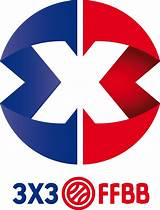 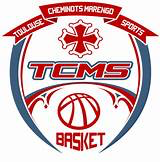 TOURNOI 3X3 BASKET8. équipes (mixtes) U11-U13 8 équipes (mixtes) U15- seniorsSAMEDI 12 MAI 2018 DE 13H à 21HGymnase Surcouf 48 rue louis plana 31500 toulouseFormulaire a compléter et renvoyer avant le lundi 07 Mai :Davidsonyann.tcmsbasket@gmail.comNom de l’équipe :Joueur 1(capitaine) :Nom :Prénom :Numéro de portable :Année de naissance :Joueur 2 :Nom :Prénom :Année de naissance :Joueur 3 :Nom :Prénom :Année de naissance :Joueur 4 :Nom :Prénom :Année de naissance :Déroulement :Phases de poulesConcours de LF,3pts,2ballPhases finalesTombolaRestauration :Buvette sur place (sandwichs,boissons,bonbons…)Renseignements et informations :Davidson Yann06 84 32 87 29Davidsonyann.tcmsbasket@gmail.comInscription gratuite avant le lundi 07 Mai (joueurs licenciés uniquement)De nombreux lots a gagner